附件1：武汉市第一职业教育中心位置地图具体地址：武汉市硚口区长风路42号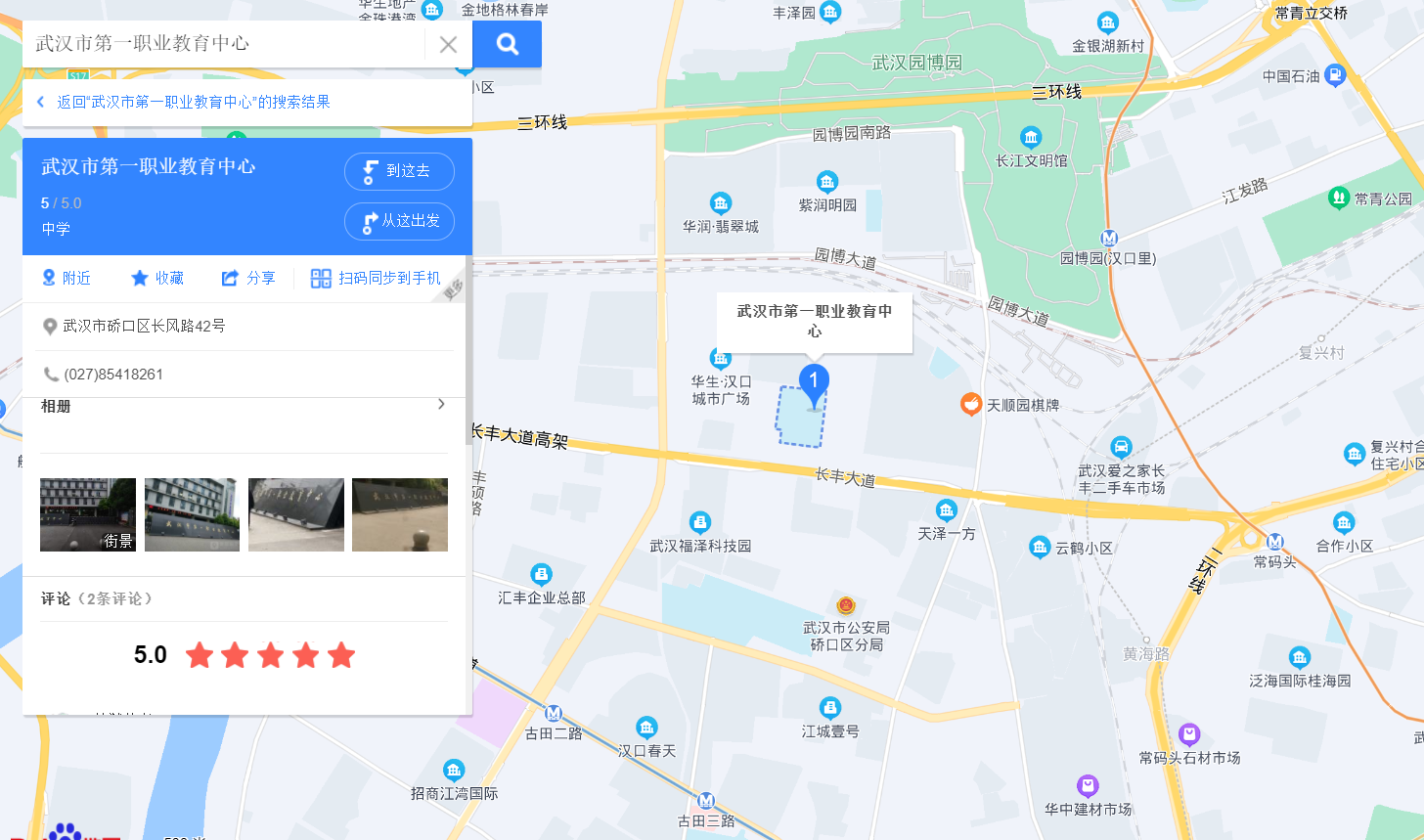 